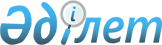 "Денсаулық сақтау саласындағы кадрларды қайта даярлауға және олардың біліктілігін арттыруға 2015 жылға арналған мемлекеттік білім беру тапсырысын орналастыру туралы" Қазақстан Республикасы Денсаулық сақтау және әлеуметтік даму министрінің 2015 жылғы 27 сәуірдегі № 271 бұйрығына өзгеріс енгізу туралыҚазақстан Республикасы Денсаулық сақтау және әлеуметтік даму министрінің 2015 жылғы 23 желтоқсандағы № 1001 бұйрығы. Қазақстан Республикасының Әділет министрлігінде 2016 жылы 22 қаңтарда № 12914 болып тіркелді

      «Халық денсаулығы және денсаулық сақтау жүйесі туралы» 2009 жылғы 18 қыркүйектегі Қазақстан Республикасы Кодексінің 7-бабының 1-тармағының 15) тармақшасына сәйкес БҰЙЫРАМЫН:



      1. «Денсаулық сақтау саласындағы кадрларды қайта даярлауға және олардың біліктілігін арттыруға 2015 жылға арналған мемлекеттік білім беру тапсырысын орналастыру туралы» Қазақстан Республикасы Денсаулық сақтау және әлеуметтік даму министрінің 2015 жылғы 27 сәуірдегі № 271 бұйрығына (Нормативтік құқықтық актілерді мемлекеттік тіркеу тізілімінде № 11208 болып тіркелген, 2015 жылғы 25 маусымда «Әділет» ақпараттық-құқықтық жүйесінде ресми жарияланған) мынадай өзгеріс енгізілсін: 



      Көрсетілген бұйрыққа қосымшаға сәйкес Денсаулық сақтау саласындағы кадрларды қайта даярлауға және олардың біліктілігін арттыруға 2015 жылға арналған мемлекеттік білім беру тапсырысы осы бұйрыққа қосымшаға сәйкес редакцияда жазылсын.



      2. Қазақстан Республикасы Денсаулық сақтау және әлеуметтік даму министрлігінің Ғылым және адами ресурстар департаменті: 

      1) осы бұйрықты Қазақстан Республикасы Әділет министрлігінде мемлекеттік тіркеуді;

      2) осы бұйрықты Қазақстан Республикасы Әділет министрлігінде мемлекеттік тіркегеннен кейін күнтізбелік он күннің ішінде бұқаралық ақпарат құралдарында және «Әділет» ақпараттық-құқықтық жүйесінде ресми жариялауға жіберуді;

      3) осы бұйрықты Қазақстан Республикасы Денсаулық сақтау және әлеуметтік даму министрлігінің интернет-ресурсында орналастыруды; 

      4) осы бұйрықты Қазақстан Республикасы Әділет министрлігінде мемлекеттік тіркегеннен кейін күнтізбелік он күннің ішінде осы тармақтың 1), 2) және 3) тармақшаларында көзделген іс-шаралардың орындалуы туралы мәліметтерді Қазақстан Республикасы Денсаулық сақтау және әлеуметтік даму министрлігінің Заң қызметі департаментіне беруді қамтамасыз етсін. 



      3. Осы бұйрықтың орындалуын бақылау Қазақстан Республикасының Денсаулық сақтау және әлеуметтік даму вице-министрі Е.А. Біртановқа жүктелсін. 



      4. Осы бұйрық оны алғашқы ресми жариялаған күнінен кейін қолданысқа енгізіледі және 2015 жылғы 17 қарашадан бастап туындаған қатынастарға қолданылады.      Қазақстан Республикасы

      Денсаулық сақтау және әлеуметтік даму

      министрі                                   Т. Дүйсенова

Қазақстан Республикасы     

Денсаулық сақтау және әлеуметтік

даму министрінің        

2015 жылғы 23 желтоқсандағы   

№ 1001 бұйрығына қосымша    

Қазақстан Республикасы     

Денсаулық сақтау және әлеуметтік

даму министрінің        

2015 жылғы 27 сәуірдегі    

№ 271 бұйрығына қосымша    

   Денсаулық сақтау саласындағы кадрларды қайта даярлауға және

олардың біліктілігін арттыруға 2015 жылға арналған мемлекеттік

           білім беру тапсырысын орналастыру туралыЕскертпе: аббревиатураны ашып жазу:

ҚД - қайта даярлау

БЖ - білімін жетілдіру

* 1 апталық біліктілікті арттыру курсында 2 344 кәсіптік жоғарғы білімі бар маман, оның ішінде шетел мамандарын тарта отырып - 280 маман оқудан өтеді;

**1 апталық біліктілікті арттыру курсында 4 494 кәсіптік орта білімі бар маман, оның ішінде шетел мамандарын тарта отырып - 25 маман оқудан өтеді.
					© 2012. Қазақстан Республикасы Әділет министрлігінің «Қазақстан Республикасының Заңнама және құқықтық ақпарат институты» ШЖҚ РМК
				р/р

№
Денсаулық сақтау саласындағы білім беру ұйымдары
Бөлінген орындардың жалпы саны
Білім деңгейі бойынша бөлінген орындар саны
Кәсіптік жоғарғы білімі бар мамандар
Кәсіптік орта білімі бар мамандар
1234567891011123ҚД
БА
БА
1232 ай
4 ай
5 ай
1 апта
2 апта
4 апта
1 апта
2 апта
1.Астана медицина университеті145355358521932344

*194612164494

**2955БАРЛЫҒЫ14535
535
852
193
2344
1946
1216
4494
2955
